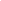 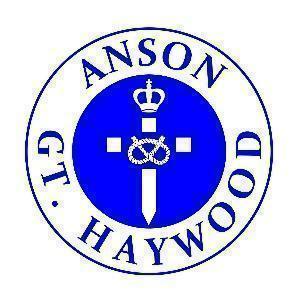 Dear Parents and CarersWe have enjoyed a busy couple of weeks and this is what’s coming up soon!StaffingAs you are aware, Miss Spennewyn will be leaving on Friday 26th April to begin her new career - she will always be part of our Anson family. Mrs Hayward will be teaching Class 2 Monday, Tuesday and Wednesday for the remaining 3 weeks of half term alongside Miss Rackham who will be teaching Class 2 Thursday and Friday. Miss Rackham will then be teaching full time after the holidays up until the end of the summer term. Mrs Walmsley will be teaching Class 3 Monday, Tuesday and Wednesday for the remaining 3 weeks of half term alongside Mrs Hayward who will be teaching Class 3 Thursday and Friday. It is with great pleasure that I can inform you that Mrs Vivash is going to be a mommy - with twins! We can’t wait to meet some more members of our school family after the summer holidays. Class 3 are very excited and are looking forward to meeting the new arrivals!Slapped cheekThis term has seen an increase in slapped cheek. Please be vigilant for signs of slapped cheek and recognise in most cases that there is a red rash on the cheek and/or over other parts of the body alongside feeling generally poorly and/or a temperature. If you are in any doubt then please contact your GP. If your child feels well, then they are allowed to return to school. If you would like to see all the wonderful activities that your child have been doing by visiting our class blogs:Class 1 BlogClass 2 BlogClass 3 BlogClass 4 BlogSchool Library Class 1 are invited to change or select a library book - MondaysClass 2 are invited to change or select a library book - MondaysClass 3 are invited to change or select a library book – TuesdaysClass 4 are invited to change or select a library book – WednesdaysYear 5/6 librarians support the changing of books during their break timesExtra-Curricular Clubs Extra-Curricular clubs will be available for the next 2 weeks with last sessions being             Thursday 9th MayPlease check your emails for a google form to complete.Monday – Class 3 and Class 4 Art ClubMonday – Class 1 and Class 2 Art ClubMonday – Class 3 and Class 4 Football Club Wednesday – Class 3 and Class 4 Netball ClubFriday  - Choir Club whole school - lunchtimeDinnersLunch menu is now available on the school website Remember Class 1 and Class 2 do not pay for their lunchRemember to pay for all your lunch via ParentPayRemember your child can only have a lunch if they are paid forRemember to contact the office if you think you may be entitled to free school meals Key Dates: https://www.anson.staffs.sch.uk/eventsTerm Dates :   https://www.anson.staffs.sch.uk/termdatesBest wishesNicola Jarrett Headteacher Friday 26th AprilCelebration Assembly 2.55pmSchool HallAll welcomeFriday 26th AprilSwimming Year 4 1.30pm Mr Davies to transport via minibusGoggle letters sent outMonday 29th AprilClass 4 driver trainingClass 4Dr Allen and Mr Davies9 am - 12pm - Weather permittingDriver training of electric carSchool playgroundTuesday 30th AprilStoke City Anti Discrimination workshop Year 411.10am - 12pmTuesday 30th April Stoke City Football ClubClass 3 & 4 Class 3 and 4Girls football club12.15pm - 12.45pmSchool field/playgroundWednesday 1st MayY5/Y6 Tag Rugby tournamentYear 5 /6Mr Davies to drive Stafford Rugby Club3.30pm - 5.30pmDetails to followThursday 2nd MayY3/4 Tag rugbyClass 33pm - 4pmThe Richard CrosseMr Davies to drive Details sent outFriday 3rd MayCelebration Assembly 2.55pmSchool HallAll welcomeFriday 3rd MaySwimming Year 4 1.30pm Mr Davies to transport via minibusGoggle letters sent outFriday 3rd MayCelebration Assembly 2.55pmSchool HallAll welcomeFriday 10th MayDidi DanceReceptionSchool Hall10am - 11amPE kitsFriday 10th MayCelebration Assembly 2.55pmSchool HallAll welcomeFriday 10th MaySwimming Year 4 1.30pm Mr Davies to transport via minibusGoggle letters sent outMonday 13th MayYear 6 Sats Grammar, Punctuation and Spelling TestBreakfast club 8am arrival Class 4Tuesday 14th MayYear 6 Sats Reading Test Breakfast club 8am arrival Class 4Wednesday 15th MayYear 6 Sats Maths Arithmetic Paper 1 and Reasoning Paper 2Breakfast club 8am arrival Class 4Thursday 16th MayYear 6 Sats Maths Reasoning Paper 3 Breakfast club 8am arrival Class 4Thursday 16th MayCensusAll children are invited to taste the wonderful lunch at school today! Details to follow.Thursday 16th MayWear Something Green DayWear Something Green DaySupport children’s mental health£1 donation Supporting Mental Health Foundation Friday 17th MaySwimming Year 4 1.30pm Mr Davies to transport via minibusGoggle letters sent outFriday 17th May Last dayLast Day NO CELEBRATION ASSEMBLY TO DAYFinish Time 3.25pm Class 1 & 2Finish Time 3.30pm Class 3 & 4Monday 3rd June Return to SchoolSchool openStart time 8.30am Welcome Back!